Литературная гостиная «  В гостях у сказки»Цель: Закреплять и систематизировать знания детей о  русских народных сказках и их героях, воспитывать бережное, трепетное отношение к книге. Способствовать формированию читательского интереса и раскрытию творческого потенциал старших дошкольников..Задачи: -  закрепить знания детей о русских народных сказках; 
- формировать умение узнавать сказки, их героев;
- развить интерес к русскому народному творчеству;
- развивать зрительное и слуховое восприятие, мышление, память, внимание. - развивать творческое воображение, художественные способности, умение реализовывать свой замысел для создания образа, композиции. - развивать эмоциональную активность детей; 
- воспитывать любовь к книге, бережное отношение к ней.
Предварительная работа:
чтение русских народных сказок, рассматривание иллюстраций, рисование иллюстраций по сказкам для украшения зала, разучивание с детьми сказки «Зимовье зверей». Участники: воспитанники  группы «Фантазёры» Зрители: воспитанники  группы «Капелька»;Форма проведения: литературная гостинаяЗвучит  песня   «В мире много сказок»Ведущий : Добрый день дорогие гости, дети  и взрослые!Мы рады приветствовать вас в гостях у сказки. Вы сказки любите, а знаете их. Тогда послушайте и отгадайте загадки, которые приготовили  ребята группы «Фантазёры».Вед. Для чего нужны нам сказки?
Что в них ищет человек?
Может быть, добро и ласку.
Может быть, вчерашний снег.
В сказке радость побеждает,
Сказка учит нас любить.
В сказке звери оживают,
Начинают говорить.
В сказке все бывает честно:
И начало, и конец.
Смелый принц ведет принцессу
Непременно под венец.
Белоснежка и русалка,
Старый карлик, добрый гном –
Покидать нам сказку жалко,
Как уютный милый дом.
Прочитайте сказки детям!
Научите их любить.
Может быть, на этом свете
Станет легче людям жить.***Девочка из снега,
Девочка из льда.
Ты была пригожа,
Ты была горда.
Ну, зачем пошла ты
В тёмный лес гулять?
Ну, зачем ты стала
У костра играть?
Прыгнула чрез пламя
И растаяла.
Облаком по небу
Тихо уплыла.
                                    СНЕГУРОЧКА
***В лесу живёт одна старушка.Есть у неё чудо избушка.Она летает на метле.Детей ворует на заре.И костяная у неё нога,Зовут её ...            БАБА - ЯГАНочка зимняя светла.Бабушка Яга в полёте.Ей не нужно самолёта.Для полёта есть         МЕТЛА***Он бессмертный, хитрый, ловкийСмерть его в конце иголкиА иголка та в яичкеА яичко в утке -  птичкеУтка в зайце. Он сидитВ сундуке. Сундук виситНа дубу.  Своих очейНе смыкая, ночь и день-Денежки считать не лень,Трудится, сидит                             КОЩЕЙ***Пусть он лодырь и чудак,Только вовсе не дурак!Щуку он в реке поймал,Печь, как лошадь, оседлал,В дочку царскую влюбился,А потом на ней женился.Славный парень, в самом деле,Этот сказочный… ЕМЕЛЯ4
Средь болот жила царевна,но зелёною была...Вы же знаете наверно -- рукодельницей слыла.Я скажу тебе на ушко,что царевна та  ЛЯГУШКА
***Жили в домике три мишки:папа, мама и сынишка.На столе у них три миски,у стола всего три стула.Маша в гости заглянулаи нечаянно уснулана Мишуткиной кроватке…Расскажите по порядкуэту сказочку, ребятки!               ТРИ МЕДВЕДЯ
За отгаданные сказки ребята получают раскраски   с этими героями.Дети показывают отрывок сказки «Зимовье зверей»Веущий: Борька- бык, Козленок Яшка,
Котофеич- кот милашка,
И Хавроньюшка- свинья-
Развеселые друзья-
В лес сбежали от хозяйки,
Поселились на лужайке.
Хорошо в лесу, привольно
Все житьем своим довольны.
Пронеслось, промчалось лето.
Где тепло? Приволье, где ты?
Осень. Стало холодать.
До зимы рукой подать.Ведущий: Говорит Козленку Бык:Бык: Я к морозам не привык
О зиме подумать стоит.
Надо нам зимовье строить!
Место выберу в лесу
Хороших бревен принесу.Ведущая: Станет бык столбы тесать,
А Козленок помогать.Козленок: Как же не помочь быку?
Я конечно помогу!Бык: А ты, свинка, для печи
Сможешь делать кирпичи?
Чтоб в морозы не пропасть,
Будешь в доме печку класть!Свинья: Зимовать, где буду я?
Дом хорошая идея!
Я возьмусь за дело смело.Ведущая: Подошли к коту друзья-
Бык, козленок и свинья.Свинья: Котик есть у нас работа
Дом построить нам охота!
Мы хотим тебя позвать
Нам в работе помогать.Ведущая: Станет бык столбы тесать,
А козленок – щепу драть.
Свинка сложит печку в доме.
Ты же им не посторонний!?
И тебе работы хватит:
Стены будешь конопатить.Кот: Что ж идея не плоха
Натаскаю в дом я мха.
Про мышей пока забуду.
Помогать вам точно буду!Ведущий: Под сосной сидел Барбос
В лапы свой уткнувши нос.Кот: Ты, Барбосик, не грусти
Лучше ты нам помоги!
Дом хотим себе построить.
А, ты, будешь с нами жить?
И зимовье сторожить?Барбос: Очень рад я вам друзья!
Помогать вам буду я!
Крышу я могу покрыть
И зимовье сторожить!Ведущая: Станет бык столбы тесать,
А козленок – щепу драть.
В доме печку Свинка сложит,
Конопатить кот поможет,
А Барбосик крышу крыть
И зимовье сторожить.Звучит  песня   «В мире много сказок»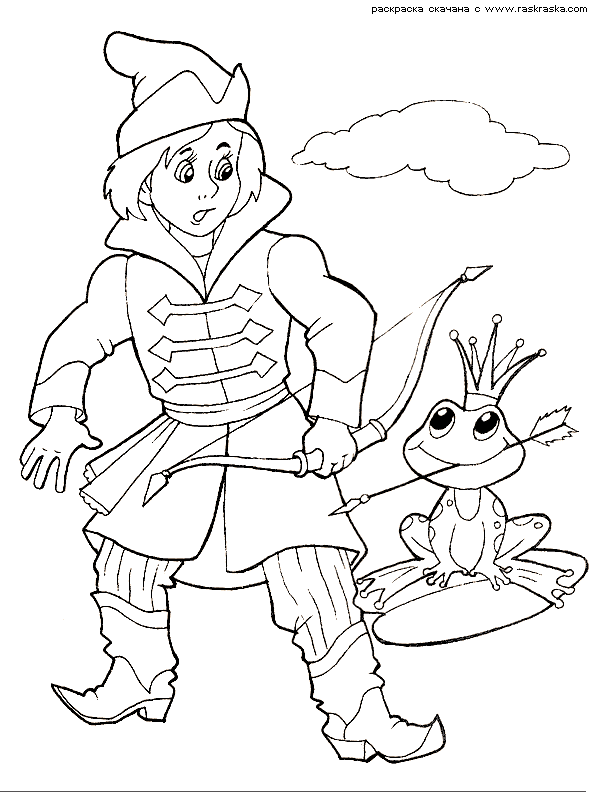 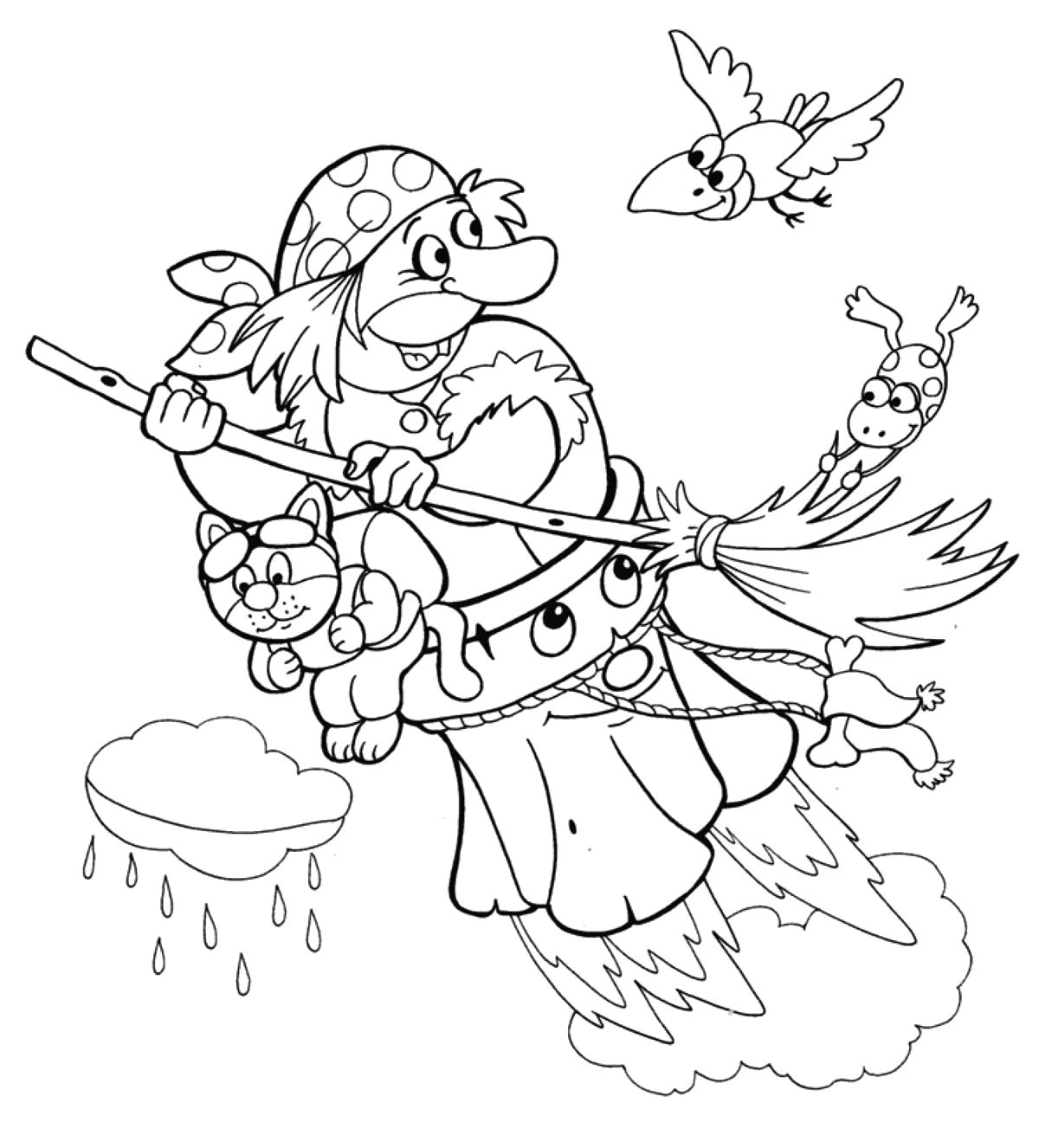 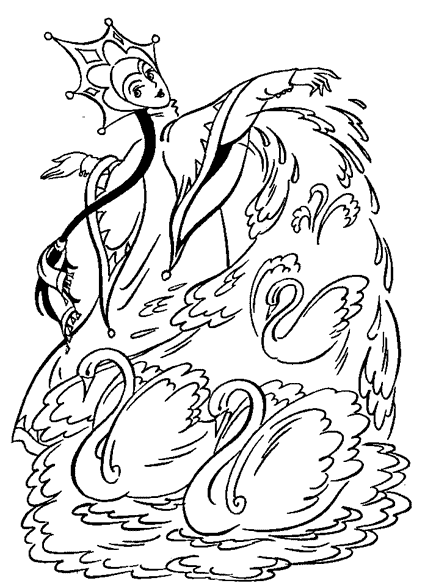 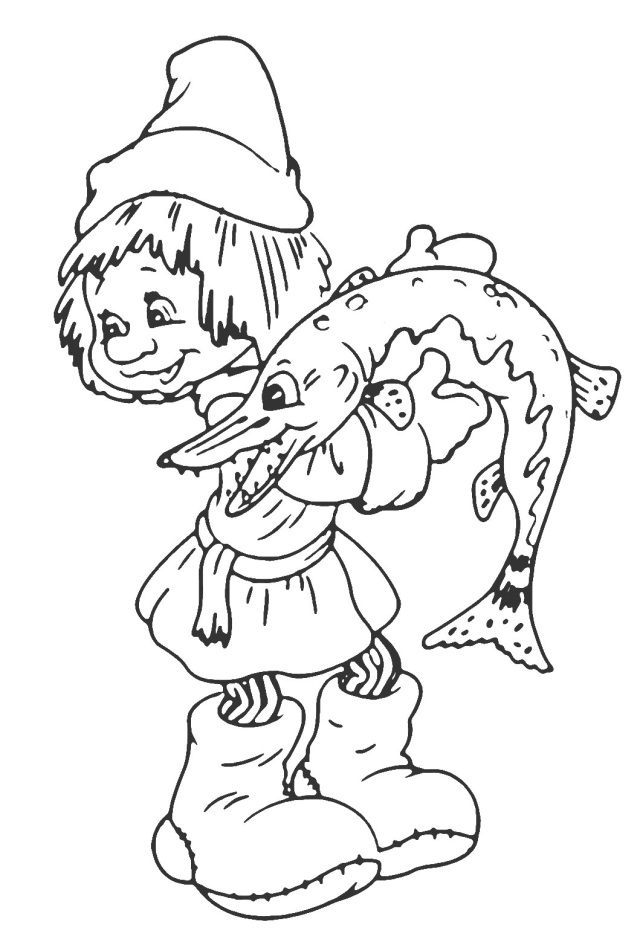 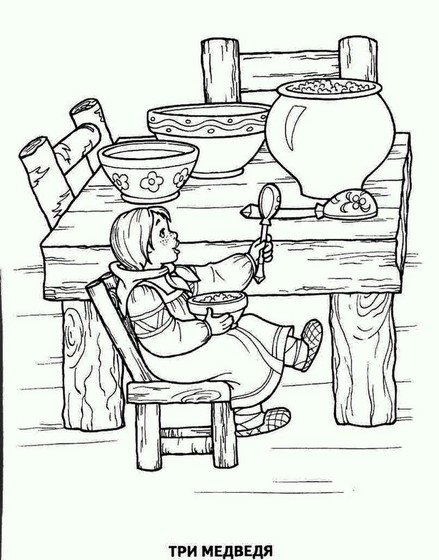 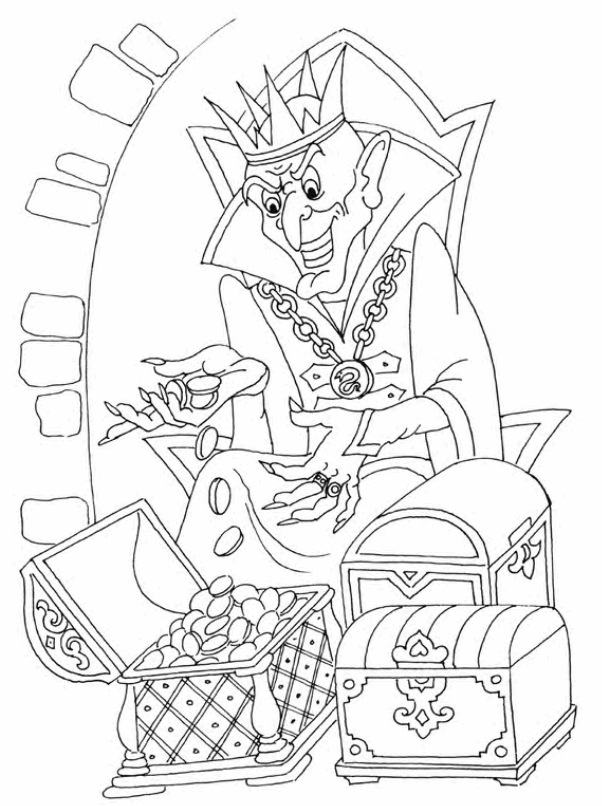 